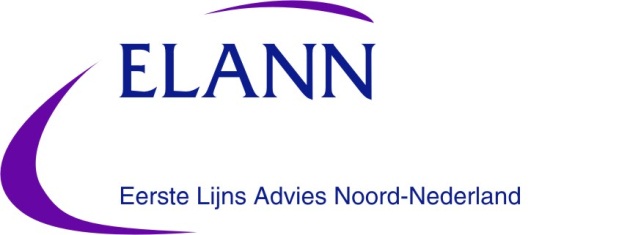 Samenwerking “Huisartsennascholing” OZG en ELANNPer 1 januari 2015 zal de OZG zijn nascholingen onderbrengen in de “OZG academie”.Vanuit de OZG academie worden onder andere huisartsennascholingen georganiseerd. De organisatie van deze scholingen zal in samenwerking met ELANN geschieden. De doelstellingen bij het aanbieden van deze scholing betreffen de volgende:Het bieden van een podium voor de 2de lijn naar de huisartsen in het adherentiegebied toe. Bieden van een laagdrempelige gelegenheid voor huisartsen om met de lokale specialisten na te scholen. Onderlinge samenwerking en de transmurale afstemming te bevorderen (wetenschappelijke) kennisoverdracht over onderwerpen die door huisartsen zijn ingebracht.HuisartsennAscholingDe gehele organisatie, inclusief de afspraken met de farmaceutische industrie over (multi) sponsoring van de maatschap bijeenkomsten, zal door ELANN worden uitgevoerd. De kosten voor de organisatie door ELANN zal (zoveel als mogelijk) worden gefinancierd uit de inkomsten van (multi) sponsoring, welke afspraken door het OZG worden gemaakt. ProgrammaVoorbereiding:Specialist in samenwerking met een huisartsVaste structuur:	17.45 uur 	Ontvangst met buffet	18.30 uur 	Opening door huisarts voorzitter	19.40 uur	Pauze	20.00 uur	Programma	21.10 uur	AfsluitingChecklist programmaVoorbereidingDuidelijk doel (kernboodschap) vaststellenWat is er nodig om het doel te halenHoe wordt het doel gehaald (werkvorm)Is het een duidelijk doel, relevant, actief, feedback ontvangen, reflecteren, structuur.UitvoeringZoveel mogelijk interactieDenk aan concentratievermogen van deelnemer, aantal sheetsVerschillende werkvormenAfrondingSamenvattenVragen?BoodschappenAfsluitenEvaluatiePlanning :2-jaarlijkse planning “Huisartsennascholing”.*de vakgroepen kunnen zich aanmelden bij Hennie Plat, secretaresse van het Stafbestuur.*verdeling van vakgroepen waarbij rekening wordt gehouden met de inhoud van de Compagnonscursus.VergoedingenDe sprekers en huisvoorzitter ontvangen geen vergoeding voor de voorbereiding en de avond.SponsorenOm een vaste deelnemersprijs vast te stellen worden de sponsoren per kalenderjaar vastgelegd. Ten aanzien van de sponsorgelden geldt dat deze worden ingezet voor de financiering van de organisatiekosten (de werkzaamheden van ELANN voor de organisatie van de maatschap bijeenkomsten) en de locatiekosten. De deelnemer betaalt voor de nascholing een kleine bijdrage. De sponsor heeft geen bemoeienissen met de organisatie, inhoud of contacten met sprekers. Voor het aanvragen van sponsorgelden dienen de onderwerpen en de datum bekend te zijn van de huisartsennascholingenDe sponsor verkrijgt als tegenprestatie voor haar geldelijke bijdrage:vermelding van logo op de uitnodiging;gelegenheid om met 2 personen aanwezig te zijn in de zaal bij de huisartsennascholing; (eventueel) een stand in de koffieruimte;uitnodigingen waar de buitendienst mee kan flyeren;vooraf presentielijsten.Organisatie ELANNAfstemmen nascholingsdataPlannen voorbesprekingen specialist-huisarts (tevens voorzitter)Uitnodiging opstellen en verzenden (website ELANN en intranet OZG)Bevestigingen deelnemersAccreditatieLocatie en catering vastleggenSprekersovereenkomsten (de sprekers krijgen geen vergoeding)SponsorovereenkomstenCheck op presentatiesVerzorgen van presentielijsten en badgesEvaluatiesAccreditatieELANN zal 3 uur accreditatie aanvragen bij ABC1 (huisartsen) per huisartsennascholing. Deze accreditatie is niet geldig voor praktijkondersteuners en praktijkverpleegkundigen.LocatieRestaurant de Boerderij Fraeylemaborg, SlochterenDeelnemersprijsDe werkzaamheden van ELANN voor de organisatie van de huisartsennascholingen en de locatiekosten worden betaald door middel van sponsoring. De deelnemer betaalt voor de nascholing een bijdrage, welke door ELANN wordt vastgesteld. Het bedrag is mede afhankelijk van de hoogte van het sponsorbedrag. Om tot een vaste prijs voor het gehele jaar te komen is het noodzakelijk dat er vooraf, de sponsorcontracten rond zijn. CompagnonscursusHet programma van de compagnonscursus wordt door een vaste (autonome) voorbereidingscommissie, bestaande uit specialisten en huisartsen, ontwikkeld en vastgesteld. De organisatie en (financiële) verantwoordelijkheid ligt bij ELANN.  AccreditatieELANN zal accreditatie aanvragen bij ABAN (huisartsen en specialisten)OZG publieksacademieGeen verdere informatie bekendDatumVakgroep (in te vullen door OZG)Huisarts(in te vullen door OZG en ELANN)SponsorVoorbespreking(specialist, huisarts, ELANN)Aanleveren informatie uitnodigingFormulieren inleveren(accreditatie en presentatie concept)2015Dinsdag 27 januari 2015Dermatologie Bart ArntzenxxDinsdag 2 juniChirurgieM. KloppnerAstraZenecaWeek 9 maart25 maart(Ivm meivakantie)19 meiWoensdag 24 juniGynaecologieKim Haest (Sp)Marion Bouwmeester (HA)HoligicGedeon Richter15 april(vergadering)Donderdag 10 septemberGynaecologie?Week 1 juni15 juni (ivm zomervakantie)27 augustusDonderdag 29 oktoberNeurologieVan AsAstraZenecaWeek 17 augustus26 augustus15 oktoberDinsdag 1 decemberReumatologieHoutman/van GamerenWeek 14 september30 september17 november2016 (ovb)Donderdag 21 januariDonderdag 17 maartDonderdag 26 meiDonderdag 15 septemberDonderdag 27 oktoberDonderdag 8 december15 mei 2014Chirurgen 12 juni 2014Longartsen 9 oktober 2014Cardiologie 19 november 2014Kinderartsen 2 december 2014Dermatologie 